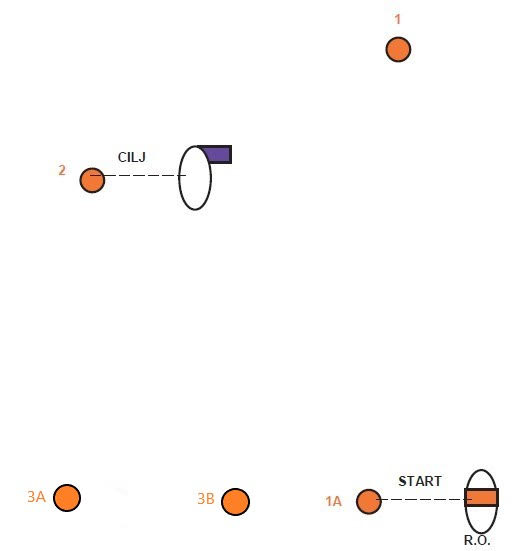                                     ŠPINUTOVA  REGATA OPTIMISTA 2021                 DODATAK 1 Regatni kurs za klasu OptimistKurs Optimisti :START-1-2-3A ili 3B- CILJPlutače 1 i 2 ostaviti lijevo i proći između 3A i 3B